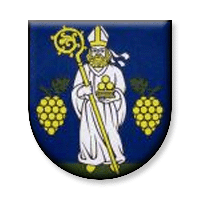 Zápisnica z 24. zasadnutia Obecného zastupiteľstva obce Veľké Vozokany konaného 21. novembra 2022.Prítomní:Ing. Justína Pálková – starostka obceGabriel Cigáň– poslanec obce Ľubomír Pálka – poslanec obceIng. Lukáš Ráno - poslanec obceMartin Havetta – poslanec obce, prítomný neskôrPeter Horák - poslanec obceMgr. Eva Lauková - zapisovateľkaNavrhovaný  program zasadnutia:Otvorenie.Určenie zapisovateľa zápisnice, overovateľov zápisnice a návrhovej komisie.Informácia o plnení uznesenia z 23. zasadnutia OZ.Prerokovanie návrhu úpravy rozpočtu obce Veľké Vozokany za rok 2022.Prerokovanie sťažnosti.Rôzne.Diskusia.Záver1., 2. Otvorenie, určenia zapisovateľa zápisnice, návrhovej komisie, overovateľov zápisnice. Starostka obce Ing. Justína Pálková privítala prítomných členov OZ na 24. zasadnutí Obecného zastupiteľstva, oboznámila ich s pripraveným programom zasadnutia.  Konštatovala, že zasadnutie Obecného zastupiteľstva je uznášaniaschopné. Za overovateľov zápisnice určila poslancov: Ľubomír Pálka, Peter HorákDo návrhovej komisie boli navhrnutí: Gabriel Cigáň, Ing. Lukáš RánoZa zapisovateľa zápisnice bola poverená: Mgr. Eva Lauková UZNESENIE č. 236/2022              Obecné zastupiteľstvo vo Veľkých Vozokanochschvaľujehlasovaním ZA: 4 poslanci, PROTI: 0 poslancov: Zdržalo sa hlasovania: 0 poslancovProgram zasadnutia, overovateľov zápisnice, návrhovú komisiu.Plnenie uznesenia z 23. zasadnutia OZ.Starostka obce informovala prítomných poslancov o plnení uznesenia, ktoré bolo prijaté na 23. zasadnutí Obecného zastupiteľstva:-zhodnotenie priebehu stretnutia s dôchodcami pri príležitosti októbra – mesiaca úcty k starším, ktoré sa konalo 16. 10. 2022. Začalo sa svätou omšou v našom kostole. Potom sa všetci spoločne presunuli do Kultúrneho domu, kde slávnosť otvorila svojím kultúrnym programom S. Meňhertová s manželom Jánom Meňhertom. Po slávnostnom príhovore starostky obce sa podával slávnostný obed. Nasledovala vystúpenie Ľudovej hudby Michala Lazara z Nitry a kultúrny program, ktorý nám pripravili  deti z našej Materskej školy, pod vedením svojich pani učiteliek. Z tejto slávnosti si dôchodci našej obce odniesli nielen príjemné zážitky, ale aj malý darček. Starostka obce poďakovala poslancom a pracovníčkam Obecného úradu za pomoc pri organizovaní tejto kultúrnej akcie.zhodnotenie priebehu a výsledkov volieb do orgánov samosprávy obce a volieb do orgánov samosprávnych krajov – starostka obce informovala prítomných poslancov o bezproblémovom priebehu vyššie uvedených spojených volieb.Prerokovanie návrhu úpravy rozpočtu obce Veľké Vozokany za rok 2022.Starostka obce Ing. Justína Pálková predložila prítomným poslancom Návrh na úpravu rozpočtu obce Veľké Vozokany za rok 2022. Každý poslanec si návrh úpravy rozpočtu prečítal. Ing. Lukáš Ráno sa spýtal, čo všetko je zahrnuté pod položkou „Rodina a deti“, na čo mu starostka obce podala vysvetlenie, že ide o kultúrne akcie napr. ku oslave dňa detí, dňa matiek a pod. UZNESENIE č. 237/2022              Obecné zastupiteľstvo vo Veľkých Vozokanochschvaľujehlasovaním ZA: 4 poslanci, PROTI: 0 poslancov: Zdržalo sa hlasovania: 0 poslancovNávrh úpravy rozpočtu obce Veľké Vozokany za rok 2022.Prerokovanie sťažnosti.Starostka obce opätovne predniesla prítomným poslancov OZ návrh riešenia sťažnosti na  Annu Ondrekovú, bytom Veľké Vozokany č. 176, ohľadom pálenia odpadu na jej pozemku. Písomnú sťažnosť podali manželia Ing. Peter Môťovský a manž. Mgr. Zuzana Môťovská, bytom Veľké Vozokany č. 15. Starostka obce Ing. Justína Pálková navrhla poslať písomné upozornenie o sťažnosti  Anne Ondrekovej a zároveň poslať písomné vyrozumenie o spôsobe vybavenia uvedenej sťažnosti manželom Môťovským.UZNESENIE č. 238/2022Obecné zastupiteľstvo vo Veľkých Vozokanochschvaľujehlasovaním ZA: 4 poslanci, PROTI: 0 poslancov: Zdržalo sa hlasovania: 0 poslancovNávrh poslať písomné upozornenie p. Anne Ondrekovej a zároveň poslať manželom Môťovským písomné vyrozumenie o spôsobe vybavenia sťažnosti.Ďalšia sťažnosť sa týkala „čiernej skládky odpadu“ na pozemku v katastri obce Veľké Vozokany. Uvedenú sťažnosť podal písomne  Adam Páleník, bytom Rovňanova 6, Zlaté Moravce, ktorý v katastri obce vlastní vedľajšiu parcelu. Starostka obce ďalej informovala prítomných poslancov, že  Adam Páleník nahliadol do vriec s odpadom, v ktorých našiel pokladničné s konkrétnym menom. Preto navrhla poslancom OZ zaslať písomnú výzvu na odstránenie čiernej skládky  Eugenovi Madarászovi, bytom Školská 7, Čierne Kľačany, ako pôvodcovi odpadu a zároveň poslať písomné vyrozumenie o spôsobe vybavenia uvedenej sťažnosti  Adamovi Páleníkovi.UZNESENIE č. 239/2022Obecné zastupiteľstvo vo Veľkých Vozokanochschvaľujehlasovaním ZA: 4 poslanci, PROTI: 0 poslancov: Zdržalo sa hlasovania: 0 poslancovNávrh poslať písomné upozornenie na odstránenie čiernej skládky odpadu p. Eugenovi Madarászovi a zároveň poslať písomné vyrozumenie o spôsobe vybavenia sťažnosti p. Adamovi Páleníkovi.Rôzne.Starostka obce informovala prítomných poslancov OZ o podanom trestnom oznámení na konkrétneho páchateľa, ktorý je pôvodcom čiernej skládky odpadu v katastrálnom území Veľké Vozokany. O uvedenom trestnom oznámení informovalo starostku obce oddelenie Environmentálnej polície v Nitre. Taktiež informovala o tom, že dňa 1. decembra 2022 sa v danej lokalite uskutoční tvaromiestne prešetrenie, za prítomnosti polície, starostky obce o ostatných kompetentných orgánov.UZNESENIE č. 240/2022              Obecné zastupiteľstvo vo Veľkých Vozokanochberie na vedomieInformáciu o podaní trestného oznámenia na konkrétneho páchateľa, ktorý je pôvodcom vytvorenia čiernej skládky odpadu v katastrálnom území obce Veľké Vozokany.Starostka obce ďalej informovala poslancov OZ o vyhlásení referenda, ktoré sa bude konať dňa 21. 01. 2022. Tiež im poskytla informácie ohľadom povinností obce vyplývajúce z  „Harmonogramu organizačno-technického zabezpečenia referenda vyhláseného na sobotu 21. januára 2023“.UZNESENIE č. 241/2022              Obecné zastupiteľstvo vo Veľkých Vozokanochberie na vedomieInformáciu ohľadom organizácie referenda podľa schváleného harmonogramu.Starostka obce predniesla poslancom návrh organizácie slávnosti ku dňu sv. Mikuláša. Navrhla zabezpečiť opäť tento rok svietiace sane, ktoré by prešli po každej ulici, zároveň by sa rozdávali sladkosti a deťom Poznávací atlas, v ktorom je aj naša obec. Táto kultúrna akcia je naplánovaná na 04. 12. 2022, t. j. nedeľa.UZNESENIE č. 242/2022Obecné zastupiteľstvo vo Veľkých Vozokanochschvaľujehlasovaním ZA: 5 poslanci, PROTI: 0 poslancov: Zdržalo sa hlasovania: 0 poslancovNávrh organizovania osláv  ku dňu sviatku Mikuláša.Starostka obce Ing. Justína Pálková ďalej informovala prítomných poslancov o príprave kalendára na rok 2023 a polročného časopisu „Požitavie – Širočina“ ku koncu roka 2022. Kalendár na rok 2023 a časopis, kde bude zhrnuté polročné fungovanie obcí Mikroregiónu Požitavie – Širočina, budú doručené do každej domácnosti.UZNESENIE č. 243/2022              Obecné zastupiteľstvo vo Veľkých Vozokanochberie na vedomieInformáciu ohľadom prípravy kalendára na rok 2023 a časopisu „Požitavie – Širočina“ ku koncu roka 2022.Starostka obce informovala poslancov o návrhu riešenia elektrických prípojok v troch častiach našej  obce, kde sa plánuje realizácia výstavby rodinných domov. V súvislosti s tým navrhla osloviť všetkých vlastníkov pozemkov, ktorý vlastnia dotknuté parcely v katastrálnom území Veľké Vozokany, či majú záujem o elektrickú prípojku k svojmu pozemku s tým, že obec by zabezpečila všetku potrebnú dokumentáciu k elektrickým prípojkám a elektrické prípojky by si financovali vlastníci pozemkov. Týka sa to pozemkov, ktoré sa nachádzajú v časti – nad rodinnými domami na hlavnej ulici.UZNESENIE č. 244/2022              Obecné zastupiteľstvo vo Veľkých Vozokanochberie na vedomieInformáciu ohľadom možnosti zabezpečenia elektrických prípojok k pozemkom v katastrálnom území Veľké Vozokany.Starostka obce predniesla prítomným poslancom návrh zorganizovať tradičné každoročné kultúrne podujatia, ktoré sa organizujú ku koncu roka: stolnotenisový turnaj, futbalový zápas a Silvestrovský beh. Ing. Lukáš Ráno sa ponúkol zistiť záujem o účasť v stolnotenisovom a futbalovom zápase a zároveň stanoviť dátum. Silvestrovský beh sa organizuje každoročne 29. 12.UZNESENIE č. 245/2022              Obecné zastupiteľstvo vo Veľkých Vozokanochberie na vedomieInformácie ohľadom organizovania každoročných kultúrnych podujatí.Diskusia.Do diskusie sa prihlásil p. Ing. Lukáš Ráno. Navrhol upozorniť  Slavomíra Havettu, bytom Veľké Vozokany č. 35, aby opílil tuje pred domom, ktoré vysadil. Tuje sú veľké a zasahujú do chodníka, čím sa chodník stáva nepriechodným. UZNESENIE č. 246/2022              Obecné zastupiteľstvo vo Veľkých Vozokanochberie na vedomieNávrh upozorniť  Slavomíra Havettu, aby opílil tuje pred domom č. 35.Ďalej navrhol kúpiť do materskej školy germicídne žiariče do priestoru triedy, v ktorej sa deti zdržujú takmer počas celého dňa v počte 2 ks, k čomu priniesol aj základnú ponuku.UZNESENIE č. 247/2022              Obecné zastupiteľstvo vo Veľkých Vozokanochberie na vedomieNávrh zakúpiť germicídne žiariče do priestorov materskej školy.Do diskusie sa zapojil aj poslanec Martin Havetta. Pýtal sa ohľadom plánovanej výstavby pri budove starej školy. Starostka obce Ing. Justína Pálková následne informovala poslancov, že vybavenie všetkých potrebných povolení bude trvať približne 6 až 8 mesiacov. Zároveň im predniesla 2 možnosti spôsobu výstavby a financovania plánovanej realizácie výstavby rodinných domov.UZNESENIE č. 248/2022              Obecné zastupiteľstvo vo Veľkých Vozokanochberie na vedomieInformáciu o spôsobe financovania výstavby a spôsobe samotnej výstavby rodinných domov pri budove bývalej základnej školy.Záver.Po prečítaní uznesenia členmi návrhovej komisie, poslanci Obecného zastupiteľstva toto uznesenie prijali. Starostka obce poďakovala poslancom OZ nielen za účasť na 24. zasadnutí, ale aj za pôsobenie vo funkcií poslanca Obecného zastupiteľstva počas celého volebného obdobia 2018 – 2022. Každému poslancovi odovzdala Ďakovný list a malý darček a všetkých pozvala na pripravené občerstvenie.	.............................................................                                                                                            Ing. Justína Pálková, starostka obceOverovatelia: Ľubomír PálkaPeter Horák